ТЕХНОЛОГИЧЕСКАЯ КАРТА № 8 / ОСП 3краткосрочной образовательной практики по речевой направленности.  «Киска»для детей от 2 до 3 летФИО педагога: Разумова Галина Владимировна,Должность: воспитательТематический план занятийПриложение 1Аннотация для родителей (основная идея доступная для понимания, четко и лаконично формулированная) В младшем дошкольном возрасте ребенок овладевает величайшим достижением человечества-речью. Основная задача развития речи ребенка - овладение нормами и правилами родного для него языка. Использование малых фольклорных жанров помогает развивать речь ребенка, мышление, межличностные взаимоотношения, создает доброжелательную атмосферу.Цель КОП, в том числе ТНФормировать у детей желание и умение повторять рифмующиеся слова и звукосочетания текста, развивать слуховое и зрительное восприятие. Воспитывать сочувствие  и желание помочь близким.Количество часов КОП, в том числе ТН1 занятия от 10 до 15 минутМаксимальное количество участниковДо 10 детейПеречень материалов и оборудования для проведения КОП, в том числе ТН    Игрушка - котёнок, кукла Катя, ширма, дорожка-коврик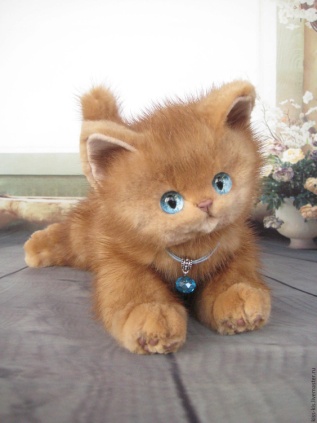 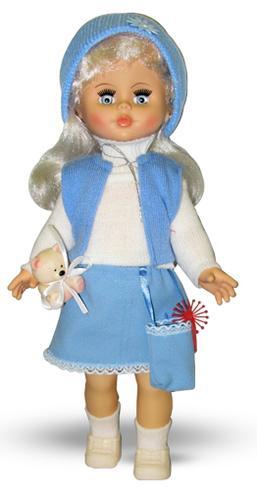 Предполагаемые результаты (умения/навыки, созданный продукт)Обогатили и активизировали словарный запас; развили внимание, память и умение звукоподражать животному; воспитали отзывчивость, доброжелательность и интерес к русскому фольклоруСписок литературы, использованной при подготовке КОП, в том числе ТН.  1.В.В. Гербова, Развитие речи в детском саду. Вторая группа раннего возраста. 2-3 года. ФГОС2. Песенки-потешки для малышей3. Колдина Д. Н Подвижные игры и упражнения с детьми 1-3 лет (Шпаргалки для родителей)ЗадачиДеятельность педагогаДеятельность детейПредполагаемый результат Тема: «Киска-киска»Тема: «Киска-киска»Тема: «Киска-киска»Тема: «Киска-киска»Учить  детей слушать произведения малого фольклорного жанра с показом игрушек.Развивать диалогическую речь, наглядно-образным мышлениеВоспитывать Заботливое отношение к животным Чтение потешки " Киска, киска, киска брысь!."Побуждать детей узнавать животного, называть, выделять отдельные части: хвостик, ушки, глазки, лапки, туловище.Воспитывать сочувствие, желание делать добрые делаДети слушают потешку, называют знакомого персонажа и отвечают на вопросы "Кто это?", "Какая?", "Что делает?"Дети рассматривают Котенка,  называют части тела и звукоподражают ему.обогатили и активизировали словарный запасРазвили внимание, память и умение звукоподражать животномуВоспитали отзывчивость, доброжелательность и интерес к русскому фольклоруТема: «Киска-киска»Тема: «Киска-киска»Тема: «Киска-киска»Тема: «Киска-киска»1. Сюрпризный момент, появления котенкаПоявление куклы Кати2.Чтение потешки "Киска, киска, киска брысь!". Сопровождение текста игровыми действиями с "Киской" и куклой3. Подвижная игра "Котята"Мотивация детей рассмотреть котенкаДети показывают киску кукле КатеДети слушают потешку Киска, киска, киска брысь!.На дорожку не садись:Наша деточка пойдёт,Через киску упадёт!Как у нашей кошкиПодросли котятки,Спинки выгибают,Хвостиком играют.А у них на лапках острые царапки.Очень любят умываться,Лапкой усики чесать,А потом прогнули спинки ,и залезли все в корзинки.Дети рассматривают котенка, берут в руки, гладят и произносят звуко- подражания "Мяу-мяу"Рассматривают Киску вместе с куклой Катей (Что у нее есть: усы, глаза, ушки, ротик, носик, лапки , хвостик).Дети внимательно слушают воспитателя и отвечают. Обыгрывают вместе с воспитателем потешкуДети ставят руки на пояс, поворачиваются вправо,  влево, гладят себя по голове.Дети сидя на корточках, вытягивают спинку, показывают коготки.Дети познакомились с котенкомОбогащение словаря: пушистая, мягкая, добрая, красивая, лапки-царапки.Активизация словаря: брысь, киска, не садись, деточка, дорожкаДети после игры уходят в самостоятельную деятельность.Дидактические материалы (алгоритмы, схемы):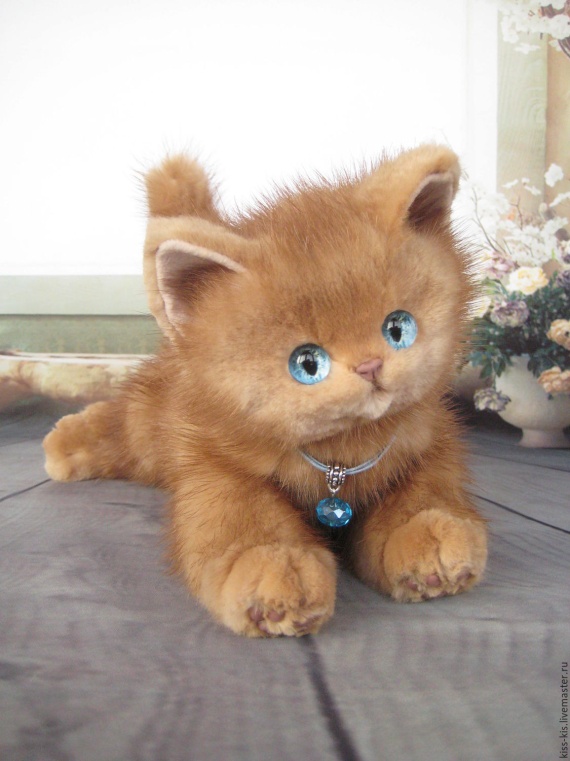 